Les modalités d’affectation du mouvement intra académiqueLa phase intra académique du mouvement national à gestion déconcentrée permet une affectation à titre définitif :  soit sur un poste fixe en établissement,   soit sur un poste fixe en établissement relevant du mouvement spécifique académique,   soit sur l’une des zones de remplacement de l’académie.Les personnels affectés à titre définitif sur une zone de remplacement seront ensuite affectés, soit à l’année sur des postes provisoires, soit sur des suppléances en cours d’année (cf 5/phase d’ajustement – page 4 de ce document).Les personnels participant  au mouvement intra académique1/ Participants obligatoires les titulaires et les stagiaires devant être titularisés à la rentrée 2017 nommés dans l’académie à la suite du mouvement inter académique (à l’exception des personnels retenus pour les postes spécifiques) les stagiaires précédemment titulaires d’un autre corps de personnels enseignants, d’éducation et d’orientation ne pouvant être maintenus sur leur poste.les agents faisant l’objet d’une mesure de carte scolaire pour la rentrée 2017les personnels candidats aux fonctions d’ATER pour la 1ère fois et les personnels qui sollicitent un renouvellement à ces fonctions qui n’ont jamais obtenu d’affectation dans le second degré doivent participer au mouvement intra pour être affectés sur une zone de remplacement dans l’attente de leur détachement dans l’enseignement supérieur. Les personnels déjà titulaires d’un poste dans le second degré doivent participer au mouvement afin d’être affectés sur zone de remplacement  dans l’attente de leur détachement. 2/ Participants à leur demande   les titulaires de l’académie souhaitant changer d’affectation dans l’académie;les titulaires gérés par l’académie souhaitant réintégrer après une disponibilité, un congé avec libération de poste, une affectation sur un poste adapté, dans l’enseignement supérieur, dans un centre d’information ou d’orientation spécialisé, en qualité de conseiller pédagogique départemental pour l’EPS , ou une affectation dans un établissement de l’enseignement privé sous contrat de l’académie  ;les personnels gérés hors académie (détachement, affectation en COM, en Andorre, en écoles européennes), ou mis à disposition, sollicitant un poste dans leur ancienne académie ;les  personnels affectés dans le supérieur dans l’académie de Rennes souhaitant réintégrer le second degré dans l’académie.3/ Personnels affectés sur zone de remplacement  les personnels ne souhaitant pas changer d’affectation définitive (ZR actuelle) : Sans pour  autant participer  au mouvement intra académique, ils doivent obligatoirement se connecter sur iprof/SIAM, pour formuler des préférences afin d’orienter leur affectation à la prochaine rentrée. (cf paragraphe phase d’ajustement page 4).les personnels souhaitant changer d’affectation définitive :Ces personnels participent à la fois au mouvement intra académique ET doivent obligatoirement formuler des préférences afin d’orienter leur affectation à la prochaine rentrée. (cf paragraphe phase d’ajustement page 4).NB : Une circulaire spécifique aux TZR de l’académie est adressée dans tous les établissements et individuellement aux entrants pour expliciter la démarche d’inscription à la phase d’ajustement.Les étapes du mouvement intra académique Ouverture du serveur : du 23 mars 12h au 3 avril 2017 14hhttp://www.education.gouv.fr/iprof-siam1/ A votre disposition, un service d’aide et de conseil personnalisé :  2/ La saisie de votre candidature : connexion et saisie Vous  êtes entrant dans l’académie : http://www.education.gouv.fr/iprof-siam    via votre académie actuelle Vous êtes déjà affecté(e) dans l’académie : accès  via Toutatice : http://www.toutatice.fr  (mes applications : i-prof)  Vous  trouverez sur iprof/SIAM la liste indicative des postes vacants qui n’est pas exhaustive ; d’autres postes peuvent être libérés par le mouvement. Vous  pouvez formuler jusqu’à 20 vœux (les codes nécessaires à la saisie sont accessibles sur SIAM)Recommandation : Avant de procéder à la saisie de vos vœux (rubrique « saisissez vos vœux de mutation », il est préférable de procéder à la consultation de votre dossier (rubrique « consultez votre dossier) afin de vérifier les éléments administratifs, individuels et familiaux et apporter les mises à jour si nécessaire et obtenir ainsi un barème correspondant  à votre situation.3/ La confirmation d’inscription : Elle sera adressée dès le 3 avril après midi   par courrier électronique à votre établissement ou individuellement (le courrier électronique sera privilégié (à défaut envoi postal). Il est conseillé aux candidats entrants de prendre contact avec leur future gestionnaire DPE (cf organigramme DPE) afin de lui communiquer toutes coordonnées utiles (mèl par ex).  Dès réception, vous devez vérifier TOUS les éléments saisis, signer le document et le remettre avec les pièces justificatives* au secrétariat de votre établissement ou service qui transmet au rectorat pour le 10  avril 2017 dernier délai.*Pièces justificatives RECENTES (cad datées de 2016 au moins) à joindre selon votre situation administrative ou familiale : copie du livret de famille ou extrait d’acte de naissance de l’enfant,attestation établissant l’engagement dans les liens d’un PACS ET une déclaration sur l’honneur d’engagement à se soumettre à l’imposition commune signée des deux partenaires si le PACS a été établi entre le 01/01/16 et le 31/08/16 (*pièces à fournir obligatoirement pour le mouvement intra)attestation de l’activité professionnelle de votre conjoint, en cas de chômage, vous devez fournir une attestation récente d’inscription auprès du service de l’emploi ET joindre une attestation de la dernière activité professionnelle (ces 2 éléments servent à déterminer la résidence professionnelle de votre conjoint),pour les formations professionnelles (ou contrats de l’enseignement supérieur), joindre copie du contrat et bulletins de salaire correspondant,pour les demandes formulées au titre de la résidence de l’enfant, joindre tout justificatif et décisions de justice concernant la résidence de l’enfant, les modalités d’exercice du droit de  visite ou d’organisation de l’hébergement ou pour  un parent isolé, joindre toute pièce attestant que la demande de mutation améliorera les conditions de vie de l’enfant (proximité de la famille, facilité de garde…),certificat médical constatant un début de grossesse avant le 01/01/2017. Le certificat médical doit être établi au plus tard le 01/03/17. Si vous n’êtes pas marié(e), ni pacsé(e), joignez également une attestation de reconnaissance anticipée,photocopie des arrêtés ministériels ou rectoraux justifiant la demande et les bonifications éventuelles,certificat de validation à enseigner dans une nouvelle discipline.NB : Les agents qui ont bénéficié de bonifications liées à la situation familiale lors de la phase inter-académique n’ont pas à produire une nouvelle fois ces pièces.(* sauf attestation de dépôt de la déclaration fiscale commune)Aucune modification des vœux ou de typage des voeux  ne sera acceptée après le retour des confirmations d’inscriptionNB : En cas de force majeure définie par l'article 3 de l’arrêté du 09/11/2016 du BO spécial n° 6 du 10/11/2016, vous pouvez formuler une demande tardive de mutation ou  l’annuler, à condition de le faire savoir avant les réunions des instances paritaires.4/ Consultation de votre barème sur iprof-SIAM : Les éléments de barème que vous avez saisi lors de votre inscription seront affichés sur iprof/SIAM à partir du 9 mai 2017. En cas d’erreur ou d’omission, vous pouvez demander la correction par écrit en utilisant la fiche navette mise à votre disposition dans les établissements ou téléchargeable à partir du serveur académique. La réponse vous sera adressée via votre établissement et les éventuelles modifications seront affichées sur iprof/SIAM. 5/ Communication des résultats  Au terme des délibérations des CAPA et FPMA réunies les 15 et 16 juin 2017, les résultats seront publiés sur SIAM/iprof. 6/ Révision d’affectation  Un dispositif de révision de nomination est prévu pour les seuls cas de force majeure suivants:décès du conjoint ou d'un enfant,mutation du conjoint,situation médicale aggravée d’un des enfants.Dans un délai maximum de 8 jours suivant la publication des résultats, vous devez adresser à la DPE une demande dûment motivée décrivant votre situation et l’affectation souhaitée. Un groupe de travail se tiendra le 22 juin afin d’examiner l’ensemble des demandes. Les modifications seront consultables sur iprof/SIAM et seront communiquées directement aux intéressés par la cellule mobilité.7/ La phase d’ajustement : (concerne les candidats ayant formulé un vœu sur ZR ou affectés sur ZR) Si vous formulez un vœu sur une zone de remplacement, vous devrez automatiquement formuler des préférences dans l’hypothèse d’une affectation à l’année. Si vous êtes déjà affecté(e) sur une zone de remplacement, vous devez obligatoirement formuler des préférences.Vous choisissez un type de préférence : établissement, commune, groupe de communes ainsi que le code et éventuellement le type d’établissement. Vous avez la possibilité de saisir 5 préférences et ceci, sur chacun de vos vœux de zone de remplacement.L’absence de saisie de ces préférences vaut, par défaut, un souhait de remplacement de courte durée. S’il s’agit d’une omission lors de la saisie sur iprof/SIAM, il vous sera toutefois possible d’ajouter ces préférences liées à un souhait d’affectation à l’année sur votre confirmation d’inscription.NB : Les préférences formulées sous forme de souhaits n’ont qu’une valeur indicative et seront satisfaites en fonction des besoins.8/ Calendrier des différentes étapes du mouvement intra académiqueLa formulation et le traitement des  vœux   Les vœux géographiques :   Vous  pouvez formuler jusqu’à 20 vœux en faisant :des VOEUX PRECIS : ETB établissement ; SPEA établissement (mouvement spécifique) ; ZRE zone de remplacement   et/oudes VOEUX LARGES (par ordre croissant) : COM commune ; GEO* groupement ordonné de communes ; DPT  département ;  ZRD zone de remplacement d’un département ; ZRA  zones de remplacement de toute l’académie. ; ACA académie. NB :  il existe un code spécifique ZR COP pour le mouvement des personnels COP (zones géographiques différentes).*Vœux GEO : Lors du traitement des vœux, le vœu GEO est considéré comme autant de vœux COM et  s’effectue dans l’ordre des communes tel qu’il est affiché sur le site académique. Le typage des vœux : Vous  pouvez « typer » vos vœux afin d’ouvrir ou restreindre le choix d’affectation selon les établissements souhaités. Toutefois, ce choix détermine l’application ou non des bonifications familiales et éducation prioritaire. Le traitement des vœux  Le traitement des vœux tient compte du barème des candidats et des postes à pourvoir. Il s’effectue de façon à satisfaire le plus de candidats ; et pour chaque candidat, il recherchera, au regard des critères, à satisfaire le vœu de meilleur rang possible. Les  règles  d’extension                                                                                                                       (elles ne concernent que les participants obligatoires au mouvement ) Les personnels déjà affectés à titre définitif dans un établissement dans l’académie ne sont pas soumis à la procédure d’extension de vœux. En cas de non satisfaction dans vos vœux, vous restez dans votre établissement d’affectation. Les personnels en mesure de carte scolaire ne sont pas soumis  à la procédure d’extension de vœux. La procédure d’extension :  Le barème retenu est le barème le moins élevé parmi les vœux du candidat. : Il est donc recommandé de formuler UNIQUEMENT des vœux sur lesquels s’appliquent les bonifications. Les vœux sur postes SPEA ne sont pas pris en compte dans la procédure d’extension. Sont prises en compte selon les situations, les bonifications suivantes : Handicap – Education prioritaire – Rapprochement de Conjoints – enfants – mutation simultanée – Rapprochement de la Résidence de l’Enfant. Ex 1 : M  X formule 3 vœux : V1 ETB (barème fixe) – V2 COM (barème fixe+ RC 30pts + enf 75 pts) – V3 DPT (barème fixe + RC 90pts+ enf 75pts) = barème retenu pour l’extension V1Ex 2 : M Y formule 2 vœux :  V1 COM (barème fixe + RC 30pts) – V2 DPT (barème fixe + RC 90pts) = barème retenu pour l’extension V1 C’est le barème COM de M Y qui prévaut. L’affectation en extension s’effectue en fonction du premier vœu exprimé, la zone géographique s’étendant progressivement. Elle est examinée de la manière suivante : extension dans le département du 1er vœu exprimé, sur tout poste en établissement ; puis sur tout poste en zone de remplacement  dans le département considéré ;extension aux départements voisins, selon le même principe, dans l’ordre suivant :Exemple : Vous faites un 1er vœu « COM Rennes ».  La recherche de l’affectation s’effectuera d’abord sur tous les postes d’Ille et Vilaine, puis sur les zones de remplacement (ZR) du même département, puis sur  tous les postes des Côtes d’Armor,  toutes les ZR des Côtes d’Armor ;  tous les  postes du Morbihan, les ZR du Morbihan, les postes du Finistère et les ZR du Finistère.  Ainsi, s’il y a un poste vacant au Collège de Malansac (56) et un poste vacant au Lycée de Lannion (22),  vous serez affecté à Lannion. Pour éviter cette procédure, il est conseillé de formuler un maximum de vœux ET en amont au moins un 1er vœu de type commune (COM) ou groupement de communes (GEO). Si à l’issue du mouvement intra académique, vous êtes affecté(e) sur ZR, alors que vous n’avez pas formulé ce vœu, remplissez le document joint au courrier d’information qui vous est adressé au moment des inscriptions sur SIAM.  - Imprimé à remplir avec vos préférences pour l’affectation au sein de la zone de remplacement (préférence sur un établissement, une commune ou un groupe ordonné de communes).Quelques conseils pour la formulation des  vœux   Ordonner les vœux du plus précis au plus large : Il est inopérant de formuler un vœu précis après un vœu large appartenant à une même zone géographique (ex :  le vœu COM Rennes placé après le vœu DPT 35 sera inopérant – de même un vœu précis « Collège X à  Brest » après un vœu COM Brest). Dans le cas de vœux larges, choisir un ou des vœux indicatifs : vœu indicatif = dans une zone géographique considérée (formalisée par un vœu large), c’est le vœu le plus précis ET de rang inférieur lié à ce vœu large. Vœux sur Zone de Remplacement : Le(s) vœu(x) ZRE (précis) sont formulés, par ordre de préférence, avant le vœu ZRD (large) correspondant. Tenir compte du barème de CHAQUE vœu : Selon les vœux géographiques et le typage formulés,  des bonifications peuvent ou non s’appliquer ; ainsi chaque vœu peut se voir attribuer un barème différent.  (cf typage des vœux, barème, commune avec établissement unique)    Si vous formulez un vœu sur une commune qui n’a qu’un seul établissement ; il est important, dans ce cas, de formuler le vœu  commune et non le vœu précis établissement pour bénéficier des bonifications.Ex : la commune de Bégard compte un seul établissement : le collège de Bégard. Si vous formulez le vœu ETB = collège Bégard, votre barème vœu ETB est le barème fixe (ancienneté service+ancienneté poste)Si vous formulez le vœu COM = collège Bégard, votre barème vœu COM est le barème fixe + bonificationsSi vous formulez le vœu COM typé 4 = barème fixeSi vous formulez le vœu COM  typé * = barème fixe + bonifications  Quelques exemples d’ordre général toutefois les situations sont très variables selon les disciplines et le nombre de postes vacants. Pour plus de précisions et afin de prendre en compte tous vos paramètres personnels, il est vivement recommandé de prendre contact avec la cellule mobilité (cf p 2) Vous êtes ENTRANT dans l’académie :Vous êtes soumis à la règle de l’extension (cf p 5). Un vœu département doit permettre de vous fixer dans le département de votre choix, il est préférable d’indiquer avant ce voeu un ou des vœux COM-GEO afin d’orienter votre affectation. En l’absence de poste vacant dans le département de votre choix, la formulation d’un second vœu DPT avec COM ou GEO placés avant évitera la procédure d’extension (etc…).Vous êtes déjà affecté(e) dans l’académie et vous souhaitez changer d’établissement : Les vœux GEO et COM sont assortis des bonifications contrairement au vœu précis établissement. Toutefois, si vous formulez le vœu COM correspondant à la commune où vous êtes DEJA titulaire d’un poste définitif en établissement, ce vœu ne déclenchera pas les bonifications familiales ; seul le barème fixe sera appliqué.  Le vœu précis ETB auquel s’applique le barème fixe (sauf agrégés cf p8) doit être formulé avant les vœux larges COM, GEO de la même zone géographique.Vous souhaitez REINTEGRER l’académie :Le vœu département correspondant à votre ancienne affectation est bonifié à hauteur de 1000 points pour faciliter une affectation à titre définitif en établissement dans ce département en fonction des postes vacants.Vous êtes en MESURE DE CARTE SCOLAIRE (cf p 7) :La procédure d’extension ne s’applique pas aux mesures de carte scolaire. Les vœux correspondants à votre établissement d’affectation sont bonifiés à hauteur de 1500 points. Pour bénéficier de cette priorité, vous devez formuler ces vœux (établissement d’affectation – commune de l’établissement – département). Vous pouvez intercaler des vœux propres qui ne seront pas bonifiés. Mesure de Carte Scolaire   Règles générales La mesure de carte scolaire s’applique à l’agent qui totalise la plus faible ancienneté dans l’établissement, dans la même discipline. Si un autre enseignant de la même discipline est volontaire pour quitter l’établissement, la mesure de carte lui sera appliquée et il bénéficiera de la bonification. En cas d’égalité d’ancienneté, on prend en compte le barème fixe du mouvement intra (ancienneté service + ancienneté dans le poste) ; s’il y a toujours égalité, on considère le nombre d’enfants (à charge) et enfin l’âge.L’agent concerné par une mesure de carte conserve toute son ancienneté acquise à la fois dans l’établissement touché par la mesure de carte scolaire et l’établissement dans lequel il est nommé en réaffectation sur les seuls vœux bonifiés.Si le poste touché par la mesure de carte scolaire est un poste spécifique académique «à profil », c’est obligatoirement le titulaire de ce poste qui fera l’objet de la mesure de carte sans appréciation du critère d’ancienneté.Ces mêmes règles sont applicables aux postes spécifiques académiques à complément de service. Vous avez une affectation à titre définitif en établissement  Pour pouvoir bénéficier de la bonification de 1 500 points, les vœux (1) qui seront bonifiés doivent obligatoirement être formulés dans l’ordre indiqué ci-après : établissement d’affectation à titre définitif (où le poste est supprimé)établissements de la commune d’affectation à titre définitif (privilégie une réaffectation sur le même type d’établissement)établissements du département d’affectation à titre définitif (privilégie une réaffectation en distance)établissements de l’académieOU 	établissement d’affectation à titre définitif (ou commune si l’établissement n’existe plus)établissements de la commune d’affectation à titre définitifétablissements du département d’affectation à titre définitifOU 	établissement d’affectation à titre définitif (où le poste est supprimé)établissements de la commune d’affectation à titre définitifOU  	établissement d’affectation à titre définitif (où le poste est supprimé).Vous devez typer * « tout type d’établissement, de section ou service » à l’exception des agrégés qui peuvent, s’ils le souhaitent, ne formuler que des vœux lycées (type 1). Dans cette configuration, les possibilités d’affectation seront examinées selon le processus suivant :L’examen de la situation part de l’établissement d’origine puis sur les établissements de la commune d’affectation (d’abord sur établissement du même type puis sur tout type d’établissement de la commune). puis sur le département de l’établissement d’affectation au plus proche de votre ancienne affectationsur les départements limitrophes, et enfin sur les établissements de l’académieEn cas d’égalité de distance par rapport à l’établissement d’origine, on privilégie l’affectation sur le même type d’établissement. En ce qui concerne les CPE, la notion de type d’établissement est privilégiée par rapport à la notion de poste logé ou non.(1)Toutefois, vous pouvez intercaler ou faire précéder d’autres vœux qui ne seront pas bonifiés.  Dans cette hypothèse, le processus de réaffectation peut être modifié par la recherche de satisfaction d’un vœu précis précédant un vœu bonifié selon les possibilités.  Si vous souhaitez changer simplement d’affectation, vous n’êtes pas tenu (e) d’utiliser ces vœux.Si vous obtenez satisfaction sur les vœux émis volontairement, vous ne conserverez pas votre ancienneté dans le poste supprimé. Dans le cas contraire,  vous conserverez votre ancienneté et les priorités de mesure de carte.Les candidats ex-MCS souhaitant un retour sur l’établissement touché par la mesure de carte doivent obligatoirement formuler le vœu précis établissement pour bénéficier de la bonification. Vous êtes titulaire sur zone de remplacement L’extension porte exclusivement sur les zones de remplacement. La priorité porte obligatoirement sur la zone de remplacement correspondant à l’ancienne affectation, puis sur les zones limitrophes selon les conditions précitées.Pour bénéficier des bonifications,  l’ordre obligatoire des vœux est le suivant :zone de remplacement d’affectation actuelletoute ZR du départementtoute ZR de l’académie         OU zone de remplacement d’affectation actuelletoute ZR du département                         OU zone de remplacement d’affectation actuelle.Vous pouvez également intercaler d’autres vœux qui ne seront pas bonifiés. Situations particulières  Affectation des professeurs agrégés en lycéeLa note de service ministérielle rappelle que les agrégés doivent assurer prioritairement leur service en CPGE et dans les lycées.  Une bonification de 90 points répond à cette priorité ainsi qu’un suivi particulier des situations lors des opérations de mouvement selon les possibilités d’affectation.  Affectation de professeurs agrégés et certifiés en lycée professionnelVous pouvez, en formulant un vœu précis ETB,  demander à être affecté(e) sur un poste en lycée professionnel. Ces affectations seront effectuées après les affectations des professeurs de lycée professionnel,  sur les postes restés vacants.  Affectation des PLPDans l’hypothèse où vous formulez des vœux larges, vous pouvez être affecté(e) :en lycée professionnel (à partir d’un vœu typé 2 ou *),en lycée sur des postes de type lycée professionnel (à partir d’un vœu typé 1 ou *),Afin de ne pas exclure de vos vœux larges les postes PLP des lycées qui ont intégré une SEP ou un LP (LPO) vous devez formuler  tout type d’établissement (*) et ainsi vous pouvez bénéficier de vos bonifications familiales. Vous pouvez, en formulant un vœu précis ETB, demander à être affecté(e) sur un poste de type lycée ou  collège. Ces affectations seront effectuées après les affectations des professeurs agrégés, certifiés et PEGC sur les postes restés vacants. Disciplines Technologie et STI Sous réserve de validation de leur parcours de reconversion, les PLP participent au mouvement pour la discipline Technologie. Le tableau ci-après précise les possibilités de choix de participation au mouvement dans le cadre de la réforme des STI. Il n’est possible de participer que dans une seule discipline. Dans le cas d’une participation au mouvement inter académique, le même choix devra être effectué au mouvement intra académique. Vœu sur le lycée Th Monod au Rheu Information à l’attention des candidats : Cet établissement accueille des élèves relevant de l’Enseignement Agricole et de l’Education Nationale. L’affectation s’effectue dans les mêmes conditions que pour tout établissement lycée, collège, LP.  Disciplines PLP Economie et gestion options Communication et Comptabilité bureautiqueLes deux options P8011 (communication) et P8012 (comptabilité bureautique) sont supprimées et regroupées sous le code P 8039 et participent au même mouvement. Les bonifications liées à la situation familiale ou civile   Le rapprochement de conjointsPeuvent bénéficier du rapprochement de conjoints :les agents mariés ou liés par un PACS au plus tard le 1er septembre 2016, les agents non mariés, ni pacsés ayant un enfant, né et reconnu par les deux parents au plus tard le 1er septembre 2016, ou ayant reconnu par anticipation, au plus tard le 1er janvier 2017, un enfant à naître. Le conjoint doit exercer une activité professionnelle ou être inscrit à Pôle Emploi après cessation d’une activité professionnelle. Des points (cf barème) sont accordés pour :des vœux portant sur le département, le groupement de communes ou commune correspondant au lieu de résidence professionnelle du conjoint. Le lieu de résidence privée peut être pris en compte sous réserve d’être compatible avec le lieu de résidence professionnelle. Cette compatibilité est appréciée par les services gestionnaires au vu des pièces justificatives fournies au dossier.les enfants : les enfants pris en compte sont les enfants à charge âgés de moins de 20 ans au 1er septembre 2017 et les enfants nés ou à naître reconnus au plus tard le 1er janvier 2017.Les années de séparation : la séparation peut être appréciée au plus tard jusqu’au 1er septembre 2017 sous réserve de fournir les pièces justificatives avec la confirmation d’inscription. Pour chaque année de séparation demandée, la situation de séparation doit être justifiée et doit être au moins égale à six mois de séparation effective par année scolaire considérée. Les périodes de congé parental ainsi que les disponibilités pour suivre le conjoint sont comptabilisées pour moitié de leur durée comme indiqués dans le tableau suivant :Ne sont pas considérées comme des périodes de séparation les périodes de disponibilité pour un motif autre que pour suivre le conjoint, de mise à disposition ou de détachement, de position de non-activité,  les CLD et CLM, le congé de formation professionnelle, les années pendant lesquelles le conjoint est inscrit à Pôle Emploi ou a effectué son service national et les années pendant lesquelles vous n’étiez pas affecté à titre définitif dans l’enseignement du second degré public ou supérieur. Sur présentation des pièces justificatives, les années de séparation antérieures à l’entrée dans l’académie sont prises en compte quand les conjoints ne sont pas affectés sur le même département.Pour les stagiaires ex-titulaires d’un corps relevant de la DGRH, le calcul des années de séparation intègre l’année de stage ainsi que les années de séparation antérieures.Les fonctionnaires stagiaires peuvent prétendre à la prise en compte d’une année de séparation au titre de leur(s) année(s) de stage (y compris période de renouvellement ou de prolongation de stage). Le rapprochement de résidence de l’enfant Les demandes concernent les enfants de moins de 18 ans au 1er septembre 2017 et doivent être justifiées par une décision de justice. L’octroi de cette bonification tend à faciliter :l’alternance de résidence de l’enfant au domicile de chacun de ses parents (garde alternée) ;les droits de visite et d’hébergement du parent dont la résidence de l’enfant n’est pas fixée à son domicile.La situation des personnes isolées justifiant de l’autorité parentale unique est examinée dans les mêmes conditions sous réserve que la demande soit motivée par l’amélioration des conditions de vie de l’enfant (facilité de garde, proximité de la famille, ...).  La mutation simultanée Une bonification est accordée pour  deux conjoints titulaires OU pour deux conjoints stagiaires (pas de possibilité de panachage, ni de changement de stratégie entre l’inter et l’intra). Leurs vœux doivent être identiques et formulés dans le même ordre. Cette bonification garantit une affectation des conjoints sur le même département. Toutefois, dans le cas où un des candidats ne dispose pas du barème suffisant pour obtenir le département souhaité, ils seront affectés tous les deux sur un autre département.Priorité au titre du handicap(examen des situations de handicap (candidats-conjoints-enfants) et de maladie grave (enfants))*Définition du handicap (article 2 de la loi du 11 février 2005) : « Constitue un handicap toute limitation d’activité ou restriction de participation à la vie en société subie par une personne dans son environnement,  par une personne en raison d’une altération substantielle, durable ou définitive d’une ou plusieurs fonctions physiques, sensorielles, mentales cognitives ou psychiques, d’un poly-handicap ou d’un trouble de santé invalidant ».Les personnels sollicitant cette priorité doivent faire valoir leur situation en tant que bénéficiaires de l’obligation d’emploi.  La bonification a pour but d’améliorer les conditions de vie de la personne handicapée. Tout élément justifiant cette amélioration devra  être fourni à l’appui de cette demande. *Elle s’applique aux personnels titulaires et néo-titulaires bénéficiaires de l’obligation d’emploi, et aux agents ayant leur conjoint bénéficiaire de l’obligation d’emploi et/ou un enfant reconnu handicapé ou malade nécessitant des soins spécifiques dans un établissement spécialisé.  Un dossier médical COMPLET de demande doit impérativement être déposé sous pli confidentiel pour le 3 avril 2017, soit auprès du médecin, soit auprès de l’assistante sociale, conseillères  techniques du recteur (96, rue d’Antrain – CS 10503 – 35705 Rennes cedex 07).PIECES A JOINDRE : Les pièces apportées au dossier doivent permettre d’apprécier la situation justifiant la proposition d’une bonification au titre du handicap.- document officiel attestant que l'agent ou son conjoint entre dans le bénéfice de l'obligation d'emploi (titulaire de la reconnaissance de travailleur handicapé, de pension d’invalidité,  de carte d’invalidité (80%), victime d’accident du travail ou de maladie professionnelle, allocation adulte handicapé)  - tous les justificatifs attestant que la mutation sollicitée améliorera les conditions de vie de la personne handicapée- s'agissant de l'enfant non reconnu handicapé mais souffrant d'une maladie grave: toutes les pièces médicales concernant le suivi médical notamment en milieu hospitalier spécialisé.Après étude du dossier, les propositions formulées par le médecin conseiller technique du Recteur sont ensuite examinées en groupe de travail. Une bonification de 1000 points peut être attribuée.  REMARQUESCette demande doit être effectuée  même si vous avez déjà présenté un dossier les années précédentes ou lors de la phase inter du mouvement 2017.  En effet, l’octroi d’une bonification au mouvement inter académique n’entraîne pas systématiquement son attribution au mouvement intra académique. IMPORTANT : Les bonifications sont attribuées en règle générale sur des vœux larges non typés* (cf p5) (GEO – ZRD – DPT - ACA tous types d’établissement).  Il vous est donc vivement conseillé de formuler ce type de vœux dans votre demande, sans toutefois exclure la possibilité de formuler un ou des vœux précis. Cette procédure concerne également les enseignants titulaires sur zone de remplacement pour la phase d’ajustement. A l’issue du groupe de travail, les personnels qui ont saisi un N° de téléphone portable seront appelés par la cellule mobilité pour connaître la décision, les autres personnels recevront une notification dans leur boîte aux lettres i-prof -------------Par ailleurs, les candidats bénéficiaires de l’obligation d’emploi (joindre justificatif à la confirmation d’inscription) se verront automatiquement appliquer une bonification de  100 points sur tous leurs vœux (COM, GEO, DPT, ACA, ZRE, ZRD typés tous types d’établissement).  Cette bonification ne concerne ni les conjoints, ni les enfants ; elle n’est pas cumulable avec la priorité handicap évoquée ci-dessus qui fait l’objet d’un examen en groupe de travail.Education Prioritaire Les bénéficiaires Les candidats affectés  dans un établissement relevant de l’éducation prioritaire (EP) : REP+, REP, politique de la ville ; Les candidats affectés sur un établissement relevant de l’ancien dispositif APV avec une ancienneté sur cet établissement au 31/08/2015.Les services effectués en tant que stagiaire ne sont pas pris en compte. Les bonificationsElles regroupent deux types de bonifications :	 Une bonification « clause de sauvegarde » APV :Les bonifications de sortie du dispositif APV sont attribuées sur la base de l’ancienneté acquise en y incluant l’année scolaire 2014/2015. Ces bonifications sont donc calculées sur l'ancienneté acquise jusqu’au 31/08/2015. Cette clause de sauvegarde est valable uniquement sur le mouvement 2017.Dans l’académie, deux établissements sont concernés : *Clg R Surcouf à Saint Malo : sortie APV Eclair R 2015, classé REP R 2015*Clg Le Coutaller à Lorient : sortie APV Eclair R 2015, classé REP R 2015       Une bonification « Education Prioritaire » :Les bonifications EP sont attribuées sur la base de l'ancienneté acquise au 31/08/2017. Elles sont accessibles dès 5 ans d’exercice effectif et continu au sein de l’établissement. L’ancienneté détenue dans l’établissement est prise intégralement en compte pour les enseignants y exerçant antérieurement auclassement  éducation prioritaire.Les candidats ayant participé au mouvement inter académique n’ont pas à fournir de nouvelles pièces justificatives pour la prise en compte de ces bonifications.Situation actuelle des établissements relevant de l’éducation prioritaire dans l’académie :Classé REP + : (160 points pour 5 ans de services effectifs et continus au 31/08/2017)Clg des Hautes Ourmes RennesClassés REP : (80 points pour 5 ans de services effectifs et continus au 31/08/2017)Clg L Guilloux PlémetClg Vasarely CollinéeClg J Racine Saint BrieucClg Kerhallet BrestClg Keranroux BrestClg Pen Ar C’Hleuz BrestClg Max Jacob QuimperClg La Binquenais RennesClg Rosa Parks RennesClg C Vautier RennesClg Les Chalais RennesClg Paul Féval Dol de Bretagne*Clg Surcouf Saint MaloClg P Perrin Tremblay*Clg Le Coutaller LorientClg Max Jacob Josselin* Les agents en fonction dans un établissement en EP et anciennement APV bénéficieront pour le mouvement R 2017 de la bonification la plus favorable entre celle liée aux deux dispositifs « clause de sauvegarde » OU « education prioritaire », Les postes spécifiques académiques (SPEA) Principe généralUne candidature sur poste SPEA s’effectue sur un vœu précis Etablissement ETB. Vous pouvez consulter, sur SIAM, la liste des postes SPEA de l’académie ET distinctement celle des postes vacants. Les fiches de poste  sont consultables sur Toutatice.Il existe deux typologies de postes spécifiques académiques : Postes SPEA à COMPLEMENT DE SERVICE : Ces postes font l’objet d’un typage (SPEA CSC) afin d’afficher leur spécificité (poste sur plusieurs établissements) qui n’appelle aucune compétence particulière contrairement aux postes SPEA à profil.   La candidature sur ces postes est donc formulée uniquement sur SIAM (cf tableau ci-après).  Vœux et affectation « prioritaire » :Seront affectés, prioritairement, à titre définitif sur ces postes (SPEA CSC), les candidats qui auront formulé en rang 1 un vœu précis (ETB) (ou en rangs premiers une suite de vœux précis). Un vœu commune COM sera inopérant. Le traitement « prioritaire » tombe dès lors qu’un vœu non SPEA s’intercale.Ces vœux seront examinés avant tous les autres vœux du mouvement intra.L’affectation sur un poste SPEA entraînera l’annulation des autres vœux du mouvement intra.L’affectation sur ces postes ne donne pas lieu à bonification particulière. Vœux et affectation « mouvement » :* Si certains de ces postes restent vacants à l’issue de la phase « prioritaire » ou se libèrent lors du mouvement, ils pourront être pourvus par les candidats qui auront formulé ces vœux précis sans les placer sur rang prioritaire. (cette disposition vaut également pour les SEULS postes à profil implantés en SEGPA) (*1)NB : Les postes CSC peuvent évoluer d’une année sur l’autre dans la répartition de la quotité de service sans modifier l’affectation de l’agent. En revanche, un changement « d’établissement d’affectation complément de service » sera soumis à l’accord de l’intéressé pour le maintien sur le poste ; en cas de refus, l’agent se verra appliquer une mesure de carte scolaire. Postes SPEA  à PROFIL :           Généralités :Chaque poste vacant fera l’objet d’une compétence spécifique requise, soit d’une présentation de l’établissement et de ses spécificités, soit d’une fiche d’emploi. Ces postes dont vous trouverez les profils ci-après font l’objet d’une étude de candidature liée aux compétences requises.Pour certains postes, un entretien préalable avec le chef d’établissement d’accueil et/ou le corps d’inspection est recommandé. L’affectation s’appuiera sur les avis du chef d’établissement d’accueil ET/OU du corps d’inspection.Il est donc demandé aux candidats de prendre contact avec le chef d’établissement d’accueil afin de convenir d’un rendez vous téléphonique ou en présentiel pour l’entretien et l’inspecteur. Les avis devront être saisis pour le 30 avril 2017 au plus tard.Vous trouverez ci-après un tableau récapitulatif des postes pour lesquels un entretien préalable est recommandé.        Typologie des postes SPEA à profil :sections européennes et langues régionales pour les disciplines non linguistiques, professeurs attachés de laboratoire,conseillers pédagogiques départementaux pour l’EPS,PLP coordonnateur pédagogique dans des CFA publics gérés par des EPLE,postes à complément de service dans une autre discipline postes liés aux formations offertes dans l’établissement : certaines sections sportives,CNED (hors postes adaptés),postes aux îles du Ponant,arts plastiques : série L arts, F12, classes à horaire aménagé, BTéducation musicale : série L arts, F11, classes à horaire aménagé, BT,postes de français langue étrangère, postes en établissements de soins, de cure, de postcure, et annexes médicaliséespostes aux fonctions d’aide aux Directeurs délégués aux formations professionnelles et technologiques (DDFPT),postes implantés en établissement spécialisé (EREA) (*1) postes implantés en SEGPA recouvrant les champs professionnels « Habitat » - « Hygiène, Alimentation, Services » - « Espace rural et environnement » *    Candidature aux postes SPEA à profil :         Elle s’effectue en DEUX TEMPS, les candidats doivent :1 - saisir leurs vœux dans iprof/SIAM ET 2 – ATTENDRE LE LENDEMAIN pour déposer les documents au format pdf composant leur dossier :       CV et lettre de motivation (format pdf) + toute pièce justificative nécessaire( format pdf) (cf tabeau)Le dépôt doit obligatoirement être effectué le lendemain de l’inscription sur SIAM (un traitement effectué chaque nuit permet ensuite de récupérer les informations saisies dans SIAM). L’accès à l’application est : http://www.ac-rennes.fr/mvtspe/main.htmEn l’absence de dépôt de ces documents, la candidature ne pourra être examinée. Vœux et affectation :Seuls, les candidats qui l’auront exprimé à partir de  vœux précis (ETB) seront affectés à titre définitif sur ces postes.Ces vœux SPEA doivent être formulés en 1er rang afin d’être traités prioritairement sur les autres vœux du mouvement intra.L’affectation sur un poste SPEA entraînera l’annulation des autres vœux du mouvement intra.L’affectation sur ces postes ne donne pas lieu à bonification particulière.Tableau récapitulatif des pièces à joindre : Critères de Classement des demandes BO spécial n° 6 du 10 novembre 2017Les critères de classement relèvent obligatoirement de l’article 60 de la loi du 11 janvier 1984.Peut également être prise en compte la situation personnelle et administrative  et la formulation de type de vœu(1) NB : Les agents qui ont bénéficié de bonifications liées à la situation familiale lors de la phase inter-académique n’ont pas à produire une nouvelle fois ces pièces.Toutes les infos sur le site : du MEN : http://www.education.gouv.fr/iprof-siam de l’académie : http://www.ac-rennes.frrubrique : concours, emplois, carrières – mutations des enseignants du 2nd degré publicCellule mobilité23 mars au 3 avril 8 h à 17 h 0002 23 21 77 75Vos questions sur internetmvt2017@ac-rennes.frRendez vousIndividuel avec le responsable de votre bureau de gestion DPE02 23 21 78 0123 mars au 3 avril 2017 Saisie des vœux sur iprof/SIAMCellule mobilité:  02 23 21 77 753 avril après midiEnvoi des confirmations d’inscriptionTransmission par mèl aux établissements3 avril 2017Dépôt des dossiers de demandes de priorité au titre du handicap auprès de la  conseillère technique du Recteur96, rue d’Antrain – CS 1050335705 Rennes cedex 710 avril 2017Réception des confirmations d’inscription vérifiées et signées par l’intéressé et le chef d’établissement à la DPELes pièces justificatives sont jointes à la confirmation d’inscription pour permettre la prise en compte des points dans le barèmeA compter du 9 mai 2017Affichage des barèmes Sur iprof-SIAMDu 9 au 17 mai 2017Demande de modification du barème par fiche navette (en ligne sur le site académique et téléchargeable)A transmettre exclusivement par MELDPE 1 : ce.dpe-b1@ac-rennes.frDPE 2 : ce.dpe-b2@ac-rennes.fr DPE 3 : ce.dpe-b3@ac-rennes.frDPE 4 : ce.dpe-b4@ac-rennes.frDPE 5 : ce.dpe-b5@ac-rennes.fr4 mai 2017GT Priorité au titre du handicap19 mai  2017 GT Postes spécifiques académique et GT barèmes et vœux15 et 16 juin 2017FPMA et CAPA22 juin  2017GT Révisions d’affectation12 et 13 juillet 2017GT Affectations provisoiresvœu typé 1 = lycées – LPO – SEP voeu typé 2 = LP   voeu typé 4 = Collèges – SEGPA     Ces vœux n’ouvrent pas droit aux bonifications sauf pour les disciplines enseignées dans un seul type d’établissement (philo – SES – techno – biochimie – Education musicale – Arts Plastiques - COP)vœu typé *  = tout type d’établissementDéclenche les bonifications départ  22 :35, 29, 56Départ 29 :22, 56, 35Départ 35 :22, 56, 29Départ  56 :29, 35, 22Vœu indicatifVœux largesETBGEO  DPT  ACACOMDPT  ACADisciplines mouvementSelon les options, vous pouvez participer au mouvement suivant :  Selon les options, vous pouvez participer au mouvement suivant :  Selon les options, vous pouvez participer au mouvement suivant :  Selon les options, vous pouvez participer au mouvement suivant :  Selon les options, vous pouvez participer au mouvement suivant :  Selon les options, vous pouvez participer au mouvement suivant :  Selon les options, vous pouvez participer au mouvement suivant :  AGREGE1414A SII ing mécanique1414A SII ing mécanique1415A SII ing électrique1415A SII ing électrique1416A  SII ing construc1416A  SII ing construc1416A  SII ing construcAGREGEL 1400 Technologie OUIOUIOUIOUIOUIOUIOUIAGREGEL 1411 SII architecture constructionNONNONNONNONOUIOUIOUIAGREGEL1412 SII  énergieNONNONOUIOUIOUIOUIOUIAGREGEL1413 SII information & numériqueNONNONOUIOUINONNONNONAGREGEL1414 SII ingéniérie mécaniqueOUIOUINONNONNONNONNONCERTIFIE1411E  SII opt archit & const1412E SII opt  énergie1412E SII opt  énergie1413E SII opt infor & numérique1413E SII opt infor & numérique1414E  SII opt ing mécaniqueCERTIFIEL 1400 Technologie OUIOUIOUIOUIOUIOUICERTIFIEL 1411 SII  architecture constructionOUINONNONNONNONNONCERTIFIEL1412 SII  énergieNONOUIOUINONNONNONCERTIFIEL1413 SII  information & numériqueNONNONNONOUIOUINONCERTIFIEL1414 SII ingéniérie mécaniqueNONNONNONNONNONOUICongé parental ou disponibilité pour suivre le conjointCongé parental ou disponibilité pour suivre le conjointCongé parental ou disponibilité pour suivre le conjointCongé parental ou disponibilité pour suivre le conjointCongé parental ou disponibilité pour suivre le conjointactivité0 an1 an2 ans3 ans4 ans +0 année0 an  = 0 pts1/2 an = 50 pts1 an = 100 pts1 an 1/2½= 150 pts2 ans = 200 pts1 année1 an = 100 pts1 an 1/2 = 150 pts2 ans = 200 pts2 ans 1/2  = 250 pts3 ans = 300 pts2 années2 ans = 200 pts2 ans1/2 = 250 pts3 ans = 300 pts3 ans 1/2  = 350 pts4 ans = 400 pts3 années3 ans = 300 pts3 ans1/2 = 350 pts4 ans = 400 pts4 ans = 400 pts4 ans = 400 pts4 années +4 ans = 400 pts4 ans = 400 pts4 ans = 400 pts4 ans = 400 pts4 ans = 400 ptsNature du posteVœuSIAMdocuments à déposerEntretienrecommandéAvis Chef EtbaccueilAvis corpsinspectionPostes SPEA à complément de serviceouinonnonnonnonSection Européenne – DNLouicertificationouiouiouiSection InternationaleouiCertification + CV - LMouiouiouiLangue régionaleouicertificationouiouiouiFrançais Langue Etrangère(fiche de poste type)ouicertification + CV - LMouiouiouiArts plastiques : série L arts*, F12, classes à horaire aménagé, BTouicertification + CV - LMouiouiouiEducation musicale : série L arts, F11, classes à horaire aménagé, BT,ouicertification + CV - LMouiouiouipostes liés aux formations offertes dans l’établissement : certaines sections sportives ouiCV + LMouiouiouiCPD EPSouiCV+LMouiouiouiProfesseur attaché de laboratoireouiCv=lmouiouiouiPoste en EREAouiCV+LMouiouiouiPoste en SEGPA(fiche de poste type)ouiCV+LMouiouiouiPoste en etb de soins, de cure, de postcure, et annexes médicaliséesouiCV+LMouiouiouiPoste aux îles du PonantouiCV+LMouiouinonPoste au CNED (hors poste adapté)ouiCV+LMouiouiouiPoste fonction aide au DDFPT ouiCV+LMouiouiouiPLP coordonnateur pédagogique dans des CFA publics gérés par des EPLEouiCV+LMouiouiouiPoste à complément de service dans une autre disciplineouiDiplôme 2nde disciplinenonnonouiPoste à compétence particulière (descriptif fiche de poste)ouiDiplôme ou certification CV+LMouiouiouiELEMENTS FIXESELEMENTS FIXESELEMENTS FIXESELEMENTS FIXESELEMENTS FIXESPersonnels  concernésBarèmeModalitésModalitésPièces justificatives (1)ANCIENNETE D’ECHELON AU 31/08/2016  pour tous7 pts par échelon (21 pts minimum pour les 1er, 2ème, 3ème échelons) hors classe* : 7 pts par échelon + 49 pts (forfaitaires) classe exceptionnelle : 7 pts par échelon + 77 pts (forfaitaires) limité à 98 pts échelon au 31/08/2016 par promotion, au 01/09/2016 par reclassement pour les stagiaires titulaires d’un ancien corps, échelon dans l’ancien corps*les agrégés hors classe ayant 2 ans d’ancienneté dans le 6è échelon pourront prétendre  à 98 pts au total échelon au 31/08/2016 par promotion, au 01/09/2016 par reclassement pour les stagiaires titulaires d’un ancien corps, échelon dans l’ancien corps*les agrégés hors classe ayant 2 ans d’ancienneté dans le 6è échelon pourront prétendre  à 98 pts au totalANCIENNETE DE POSTE   pour tous   10 pts / an de service dans le poste actuel en tant que titulaire ou dans le dernier poste occupé avant une affectation ministérielle provisoire, une mise en disponibilité, en congé, une affectation sur poste adapté, dans l’enseignement supérieur, dans un CIO spécialisé, en qualité de CPD EPS. 10 pts (forfait 1 an) stagiaires 2016/17 ex titulaires gérés DGRH +25 pts par tranche de 4 ans d’ancienneté dans le poste + 100 pts pour les personnels justifiant de 8 années d’ancienneté dans le poste * + 150 pts pour les personnels justifiant de 12 années d’ancienneté dans le poste ** non cumulable L’ancienneté dans le poste est conservée dans les cas suivants :changement de poste suite à un changement de corps par concours ou liste d’aptitude pour les personnels précédemment titulaires d’un autre corps de personnels enseignants, d’éducation et d’orientation,changement de poste suite à mesure de carte scolaire,fonctions de conseiller en formation continue,NB : pour les personnels en détachement, seuls les services de titulaire accomplis consécutivement en détachement sont pris en compte L’ancienneté dans le poste est conservée dans les cas suivants :changement de poste suite à un changement de corps par concours ou liste d’aptitude pour les personnels précédemment titulaires d’un autre corps de personnels enseignants, d’éducation et d’orientation,changement de poste suite à mesure de carte scolaire,fonctions de conseiller en formation continue,NB : pour les personnels en détachement, seuls les services de titulaire accomplis consécutivement en détachement sont pris en compteELEMENTS relatifs à la situation personnelle    ELEMENTS relatifs à la situation personnelle    ELEMENTS relatifs à la situation personnelle    ELEMENTS relatifs à la situation personnelle    ELEMENTS relatifs à la situation personnelle    La date de prise en compte des éléments relatifs à la situation familiale et civile est fixée au 1er septembre 2016 (exception : âge des enfants au 1er septembre 2017 et années de séparation jusqu’au 1er septembre 2017)Bonifications attribuées sous réserve de la formulation de voeux tout type d’établissement, de section d’établissement ou de service où l’agent  peut être statutairement affecté (SPEA exclus)Le 1er vœu départemental et infra départemental formulé doit  correspondre  à  la  résidence  professionnelle ou privée du conjoint (le lieu de résidence privée doit être compatible avec le lieu de résidence professionnelle)La date de prise en compte des éléments relatifs à la situation familiale et civile est fixée au 1er septembre 2016 (exception : âge des enfants au 1er septembre 2017 et années de séparation jusqu’au 1er septembre 2017)Bonifications attribuées sous réserve de la formulation de voeux tout type d’établissement, de section d’établissement ou de service où l’agent  peut être statutairement affecté (SPEA exclus)Le 1er vœu départemental et infra départemental formulé doit  correspondre  à  la  résidence  professionnelle ou privée du conjoint (le lieu de résidence privée doit être compatible avec le lieu de résidence professionnelle)La date de prise en compte des éléments relatifs à la situation familiale et civile est fixée au 1er septembre 2016 (exception : âge des enfants au 1er septembre 2017 et années de séparation jusqu’au 1er septembre 2017)Bonifications attribuées sous réserve de la formulation de voeux tout type d’établissement, de section d’établissement ou de service où l’agent  peut être statutairement affecté (SPEA exclus)Le 1er vœu départemental et infra départemental formulé doit  correspondre  à  la  résidence  professionnelle ou privée du conjoint (le lieu de résidence privée doit être compatible avec le lieu de résidence professionnelle)La date de prise en compte des éléments relatifs à la situation familiale et civile est fixée au 1er septembre 2016 (exception : âge des enfants au 1er septembre 2017 et années de séparation jusqu’au 1er septembre 2017)Bonifications attribuées sous réserve de la formulation de voeux tout type d’établissement, de section d’établissement ou de service où l’agent  peut être statutairement affecté (SPEA exclus)Le 1er vœu départemental et infra départemental formulé doit  correspondre  à  la  résidence  professionnelle ou privée du conjoint (le lieu de résidence privée doit être compatible avec le lieu de résidence professionnelle)La date de prise en compte des éléments relatifs à la situation familiale et civile est fixée au 1er septembre 2016 (exception : âge des enfants au 1er septembre 2017 et années de séparation jusqu’au 1er septembre 2017)Bonifications attribuées sous réserve de la formulation de voeux tout type d’établissement, de section d’établissement ou de service où l’agent  peut être statutairement affecté (SPEA exclus)Le 1er vœu départemental et infra départemental formulé doit  correspondre  à  la  résidence  professionnelle ou privée du conjoint (le lieu de résidence privée doit être compatible avec le lieu de résidence professionnelle)Rapprochement de conjoints(éléments relevant de l’art 60)-------------------------------------Enfants (à charge – de 20 ans au 1/9/17)-------------------------------------Années de séparation 90,2 points + enfants 30,2 points + enfants------------------------------------------------- 75 points par enfant------------------------------------------------- 1 an = 100 points 2 ans = 200 points 3 ans = 300 points 4 ans et + = 400 points Pour les agents placés en congé parental et en disponibilité cf tableau p 10 90,2 points + enfants 30,2 points + enfants------------------------------------------------- 75 points par enfant------------------------------------------------- 1 an = 100 points 2 ans = 200 points 3 ans = 300 points 4 ans et + = 400 points Pour les agents placés en congé parental et en disponibilité cf tableau p 10 Pour vœux DPT – ACA toutes les ZR d’un département, toutes ZR de l’académie vœux  type COM* - GEO - ZRE* les bonifications familiales ne se déclencheront pas sur un v COM formulé par un candidat déjà titulaire d’un poste définitif en établissement sur la commune demandée------------------------------------------------- Pour vœux DPT, ACA toutes les ZR d’un département,  toutes ZR de l’académieSelon situation :  copie livret de famille ou extrait acte de naissance de(s) enfant(s)attestation  certifiant PACS attestation activité professionnelle conjoint (si hors EN second degré) ou attestation récente Pôle Emploi et dernière activité professionnelle copie livret de famille ou extrait acte de naissance de(s) enfant(s) certificat médical constatant un début de grossesse avant le 01/01/2017. Le certificat médical doit être établi au plus tard le 01/03/17. attestation de reconnaissance anticipée (concubinage) (1)Mutation simultanée à caractère  familial 80 points forfaitaires ------------------------------------------------- 30 points forfaitaires  80 points forfaitaires ------------------------------------------------- 30 points forfaitaires  Pour vœux type DPT, toutes les ZR d’un département de l’académie, toute ZR de l’académie------------------------------------------------- vœux COM – GEO - ZRSelon situation :  copie livret de famille ou extrait acte de naissance de(s) enfant(s)attestation  certifiant PACS attestation activité professionnelle conjoint (si hors EN second degré) ou attestation récente Pôle Emploi et dernière activité professionnelle copie livret de famille ou extrait acte de naissance de(s) enfant(s) certificat médical constatant un début de grossesse avant le 01/01/2017. Le certificat médical doit être établi au plus tard le 01/03/17. attestation de reconnaissance anticipée (concubinage) (1)Résidence de l’enfant(enfants à charge de moins de 18 ans au 1/9/2017) 90 points + enfants------------------------------------------------- 30 points + enfants------------------------------------------------- 75 points  par enfant 90 points + enfants------------------------------------------------- 30 points + enfants------------------------------------------------- 75 points  par enfant Pour vœux DPT, ACA toutes les ZR d’un département,           toutes ZR de l’académie------------------------------------------------- vœux COM* – GEO – ZRE* les bonifications familiales ne se déclencheront pas sur un v COM formulé par un candidat déjà titulaire d’un poste définitif en établissement sur la commune demandéeCopie décision de justice certifiant garde enfant(s) et modalités de mise en œuvre – parent isolé : justificatif d’une amélioration des conditions de vie de l’enfant (proximité familiale, garde,…) (1)Priorité au titre du handicap (priorité relevant de l’art 60) 100 points 1000 points(les deux bonifications ne sont pas cumulables) 100 points 1000 points(les deux bonifications ne sont pas cumulables) vœu COM GEO DPT ACA ZRE ZRD ZRATout type d’établissement ou de service vœu  moins large que l’académie document attestant de la qualité de bénéficiaire de l’obligation d’emploi et dossier médical sous pli confidentiel auprès du médecin conseiller technique du recteur de l’académie joindre justificatif BOE(concerne uniquement la situation de handicap du candidat) Date de dépôt du dossier :                3 avril 2017Les agents ayant participé au mouvement inter doivent reconstituer un dossier pour la phase intra.ELEMENTS relatifs à la situation administrative    ELEMENTS relatifs à la situation administrative    ELEMENTS relatifs à la situation administrative    ELEMENTS relatifs à la situation administrative    ELEMENTS relatifs à la situation administrative    Affectation en éducation prioritaire(éléments relevant de l’art 60)*pv = politique de la ville5ans d’exercice continu et effectif en ets relevant de l’EPREP+ et pv* : 160 ptsREP : 80 ptsDispositif transitoire exercice en ets précédemment APV classés ou non classés en EP1 an : 30pts2 ans : 60pts3 ans : 90pts4 ans : 120pts5/6 ans REP+ et pv* :160pts5/6ans autre : 150pts7 ans : 175pts8 ans et + : 200pts5ans d’exercice continu et effectif en ets relevant de l’EPREP+ et pv* : 160 ptsREP : 80 ptsDispositif transitoire exercice en ets précédemment APV classés ou non classés en EP1 an : 30pts2 ans : 60pts3 ans : 90pts4 ans : 120pts5/6 ans REP+ et pv* :160pts5/6ans autre : 150pts7 ans : 175pts8 ans et + : 200ptsVœux COM – GEO – DPT - ACA (y compris ZRE – ZRD)         Tout type d’établissementPrise en compte ancienneté acquise au 31/08/2017Prise en compte ancienneté acquise au 31/08/2015Uniquement pour mouvement 2017Affectation après mesure de carte 1 500 points 1 500 points Ancien établissement, commune, département correspondant et académiePersonnels TZR - Titulaires de la zone de Remplacement(affectation à titre définitif)- Pour tous les TZR              50 points - Pour les TZR justifiant des fonctions sur la même zone :1an = 20 pts / 2 ans = 40 pts3 ans = 60 pts / 4 ans = 150 pts 5 ans = 160 pts / 6 ans = 170 pts7 ans = 180 pts / 8 ans = 200 pts9 ans = 210 pts / 10 ans = 220 pts11ans = 230 pts 12 ans et + = 250 pts - Pour tous les TZR              50 points - Pour les TZR justifiant des fonctions sur la même zone :1an = 20 pts / 2 ans = 40 pts3 ans = 60 pts / 4 ans = 150 pts 5 ans = 160 pts / 6 ans = 170 pts7 ans = 180 pts / 8 ans = 200 pts9 ans = 210 pts / 10 ans = 220 pts11ans = 230 pts 12 ans et + = 250 pts  Vœu DPT correspondant à l’établissement de rattachement de la ZR au moment de la demande  Vœux COM – GEO - DPT(ZR d’affectation ou autre)tout type d’établissement ou de service (postes spécifiques exclus)Personnels ayant achevé un stage de reconversion dans une autre discipline 1000 points------------------------------------------------- 1000 points------------------------------------------------- 200 points 1000 points------------------------------------------------- 1000 points------------------------------------------------- 200 points Pour les agents affectés à titre définitif : sur vœux COM – GEO - DPT (de l’affectation définitive) ------------------------------------------------- Pour les agents TZR : sur vœu ZR (actuelle)------------------------------------------------- Pour les agents TZR : sur le 1er vœu COM  OU   GEO  formulé inclus dans la ZR actuelle Certificat de validation enseignement dans une autre discipline (1)(les agents conservent leur ancienneté de poste que si l’affectation se réalise sur un vœu bonifié)Professeurs agrégés 90 points 90 points Vœux exclusifs en lycée à l’exception des disciplines enseignées uniquement  en lycée.Stagiaires ex ANT 2nd degré (ens – edu- ori) (CTEN -  MAGE - MI/SE – ASEN - EAP)  jusqu’au 4ème échelon : 100pts* 5 ème échelon : 115 pts* 6 ème échelon et + : 130pts* jusqu’au 4ème échelon : 100pts* 5 ème échelon : 115 pts* 6 ème échelon et + : 130pts*Vœu DPT ou plus largeVœu toute ZR du département ou plus largetout type d’établissement ou de service(*si la durée des services effectués  = 1 an temps plein sur les 2 dernières années scolaires précédant le stage)Autres stagiaires et CEFOCOP  2014/15 – 2015/16 – 2016-17 50 points 50 points à la demande sur une période de 3 ans sur  un vœu* quel qu’il soit les 50 points demandés  à l’INTER doivent être utilisés lors de la phase INTRA sur 1  vœu choisi par le candidat* * lors de la saisie sur SIAM les points seront automatiquement affectés sur le vœu de rang 1.  Le candidat indiquera en rouge sur sa confirmation d’inscription le vœu sur lequel il souhaite affecter les 50 points.Stagiaires ou personnels de cat A en détachement précédemment titulaires d’un corps autre que personnel enseignant, éducation et orientation 1000 points 1000 points Vœu DPT correspondant à l’ancienne affectation avant réussite au concours et vœu académietout type d’établissement ou de service Photocopies arrêtés (1)Stagiaires ou personnels de cat A en détachement précédemment titulaires d’un corps de personnels enseignants, d’éducation et orientation ne pouvant être maintenu dans leur corps et dans leur poste 1 000 points 1 000 pointsVœu DPT  (ou ZRD pour les TZR) correspondant à l’affectation précédente tout type d’établissement ou de serviceVœu ACA (ou ZRA)Réintégration - des titulaires  gérés par l’académie (suite  à disponibilité, congé libérant le poste, affectation sur poste adapté - - -   -  des personnels gérés hors académie (détachement, affectation  TOM,  MAD…) 1 000 points 1 000 pointsVœu DPT correspondant à l’affectation précédente tout type d’établissement ou de serviceVœu ACAVœu ZRD – ZRA  (pour les TZR)Photocopies arrêtés (1)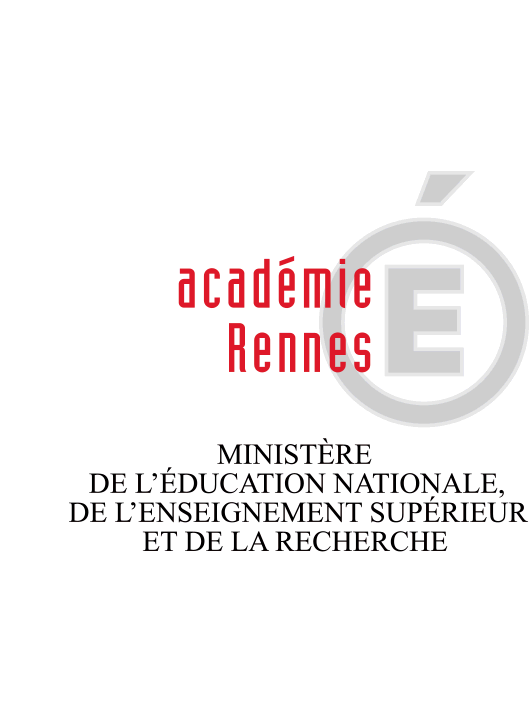 